Unit 4 Vocabulary Puzzle Pieces Hidden Message ActivityWith your table group, you need to correctly fit together each of the 20 vocabulary words so that you have the vocabulary term, the definition, and a picture.  Once you have matched everything up, you are then going to use the definitions below to fill in the correct words to help you uncover the secret message:The layer of the atmosphere that shields the Earth from the Sun’s radiation.Master clock controlling the body’s systems based on the Sun’s 24-hour cycle.The second eon in Earth’s history (3.8 to 2.5 MYA) when the first organisms appeared.A spherical ball of rock, gas, or both, in orbit around a star.The first eon in Earth’s history (4.5 to 2.8 billion years ago) when Earth was forming, but not suited for life.The layer of the EArth that is between the core and the crust and can be flowing, causing the plates to move.A mixture of gases around a planetThe process by which the gases of the atmosphere trap heat near Earth’s surface.Small rocky, icy, and metallic celestial body left over from the formation of the solar system.The formation of planets as they orbit around the stars.The idea that the continents are continually moving and were once connected together.The vast supercontinent that existed 200 million years ago.The dense center of the Earth made mostly of iron and some nickel.The solid outer layer of the Earth consisting of moving plates.The scientific study of the Earth’s past.The idea that the Earth’s crust rests on plates and is continually moving.A planet outside our solar system.Gas and dust around a star that forms planets.An object smaller than a planet that forms during accretion that may form into a planet.                                       ___ ___ ___ ___ 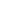                                        ___ ___ ___ ___  ___ ___ ___ ___ ___ ___ ___ ___ ___ ___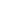                                                             ___  ___ ___ ___ ___ ___ ___ ___ ___ ___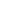                                  ___ ___ ___ ___ ___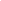                                                                    ___ ___ ___ ___ ___ ___ ___ ___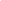                                                ___ ___ ______ ___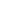                           ___ ___ ___ ___ ___ ______ ___ ___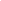                                                ___ ___ ______ ___ ___ ___ ___ ___ ___ ___ __ __ __ __ 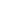                                                              ______ ___ ___ ___ ___ ___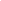                    ___ ___ ___ ___ ___ ___ ______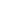 ___ ___ ___ ___ ___ ___ ___ ___ __ ______ ___ ___ ___ ___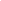                                                              ______ ___ ___ ___ ___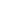                                                       ___ ______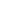                                                ___ ___ ______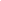                           ___ ___ ___ ___ ___ ___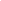 ___ __ __ __ __ __ __ __ __ __ __ __ __ 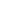             ___ ___ ___ ___ ___ ___ ___ ___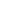      ___ ___ ___ ___ ___ ___ ___ ___ ______ ___ ___ ___ ___ ___ ___ ___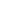      ___ ___ ___ ___ ___ ___ ___ ___ ______ ___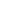 